2023 URGO Summer Research ProgramProgram Dates: May 15th – July 28th An on-campus summer research program for Augsburg University undergraduates 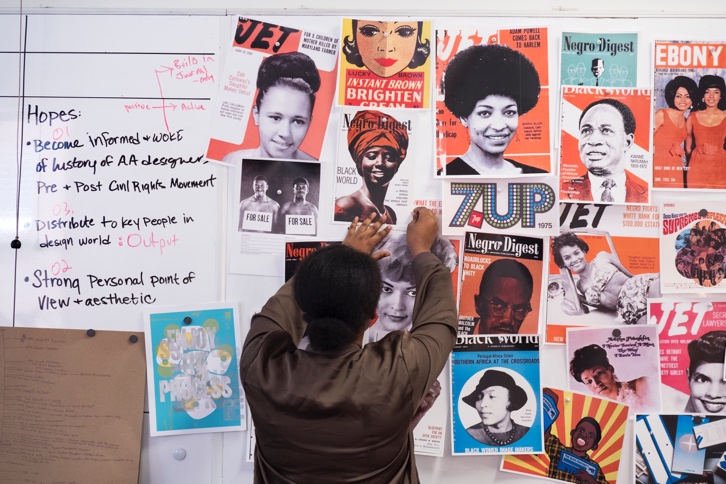 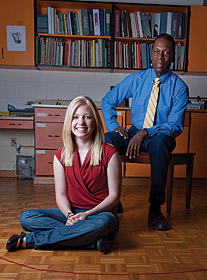 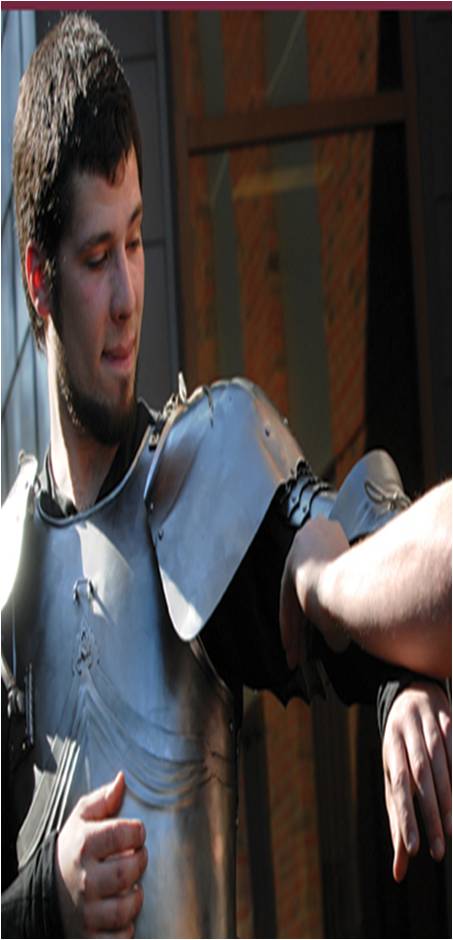 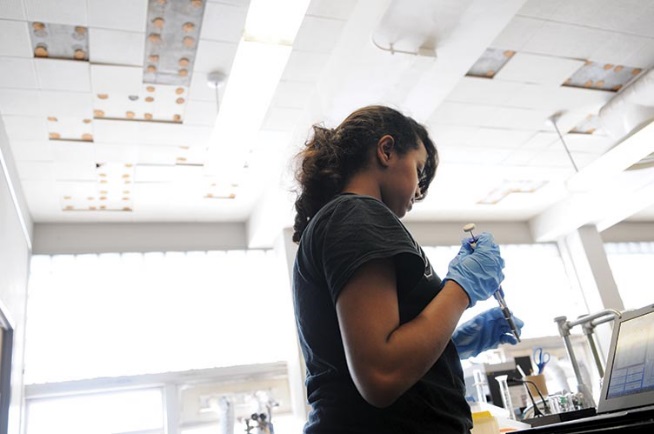 Application Deadline: Phase 1: February 9th 11:59 p.m.Phase 2: March 1st 11:59 p.m.URGO: The Office of Undergraduate Research & Graduate OpportunityAugsburg University, Minneapolis, MNOverview of Application Getting Started							   page 3Research/Scholarship/Creative Activity DefinedSelecting a Faculty MentorSelecting a Research/Creative ProjectWriting the ApplicationStudent Researcher Information 				   page 4-7EligibilityResearch OptionsTime Commitment and ExpectationsCompensationHousing StipendResearch Supply FundsJobs, Volunteer Activities, and Summer Coursework in Addition to ResearchFaculty Mentor Information 				   page 8ResponsibilitiesCompensationThe Application Process   					   page 9-10Application Submission & Deadline The Selection Process & Award NotificationFrequently Asked QuestionsThe 2023 URGO Summer Research Application is available at www.augsburg.edu/urgo Questions? Contact Dixie Shafer, Director of URGOshafer@augsburg.edu Getting StartedResearch/Scholarship/Creative Activity DefinedCouncil on Undergraduate Research (CUR) definition of research: “Undergraduate research, scholarship, creative activity is an inquiry or investigation conducted by an undergraduate in collaboration with a faculty mentor that makes an original intellectual or creative contribution to the discipline,” (Wentzel, 1997). Student “scholarly research” may be disciplinary or interdisciplinary in nature. It should produce knowledge, a product, or an outcome that makes an original contribution to its area. Research and scholarship may be conducted in all disciplines. Research may be qualitative or quantitative in nature, or may use any other methodology that is typical of the discipline in which the student is working. Creative ActivityResearch conducted as part of a creative project should be integral either to the process of artistic creation or necessary to the end product itself, as well as contribute to aesthetic or practical knowledge of the artistic field or medium in which the student is working.  Students proposing a creative project should take care to show how their project depends on research, and explain how the research will enhance and deepen the creative activity.Selecting a Faculty MentorIn order to apply to the URGO Summer Research Program, students must have the support of a faculty mentor. Most often, the faculty mentor will be someone in the student’s discipline. Students should make appointments to talk to faculty members about what research is currently going on in the department to determine faculty availability over the summer. Please be mindful that faculty members can only mentor a limited number of students and not all faculty members are available to serve as mentors.  It may be of benefit to talk to multiple faculty members when seeking a mentor.  Selecting a Research/Creative ProjectFour hundred hours over 11 weeks (or 200 hours) is—surprisingly—not much time to conduct research; therefore, students are expected to join a faculty member’s existing project or develop a proposal within the faculty’s area of research expertise. Often you can work on an offshoot of the faculty member’s ongoing or past research/creative line. Students can also do a parallel project to one that a faculty member is working on.Writing the ProposalApplications are strongest when the faculty mentor has been significantly involved in the planning of the project and the writing of the proposal. Be sure to use non-technical language or explain technical terms where unavoidable.Student Researcher InformationEligibility Applicant must:Be a full-time Augsburg student (currently taking ≥ 12 credits per semester) in the undergraduate programHave completed at least one year of undergraduate study by the start of researchHave at least one semester of full-time study (≥ 12 credits) remaining after the completion of summer researchNot have previously participated in the URGO Summer Research Program* or the McNair Scholars Program Have a GPA of 3.0 or higher; lower GPAs will be considered on a case by case basis*Note: The 100-hour Research Assistants remain eligible for URGO summer research in the future. However, once you have participated in the URGO Summer Research Program at 200 or 400 hours, you cannot do so again.Research OptionsStudents applying for the URGO Summer Research Program must choose 400, 200, or 100 hours at the time of application. Option 1: URGO Summer Research Program (400 or 200 hours)Students are expected to join a faculty member’s existing project or develop a project within the faculty’s area of expertise. Students and faculty mentors may collaborate on the development of a proposal that describes the student’s role within a professor’s ongoing research or creative activity, or may develop a new project within the faculty member’s area of expertise in which the professor helps to shape the research question, develop the proposal, and guide the subsequent research. We highly encourage projects that support faculty lines of research.    Option 2: Research Assistantship (100 hours)A professor with an ongoing line of research or creative activity determines what tasks to assign to the student.  Students most likely will not see a project from start to finish, but rather will contribute to a particular aspect of a professor’s ongoing research.  To maximize time spent on the project, these students will not participate in URGO summer programming.  The faculty mentor and student together decide how to allocate the 100 hours.  Research must be completed by August 31st.  Students who complete this option may apply for the URGO Summer Research Program in the future.  Time Commitment and ExpectationsExpectations for URGO Summer Research Program400-hour researcher requirements:Participate in at least 400 hours of research and programming over the course of 11 weeks (May 15th – July 28th), taking no more than 5 days off (and must be present for the dates listed below)Participate fully in all URGO-related functions and programs throughout the summer Attend the full-day URGO Summer Research orientation session on May 15th and 16th (May 15th won’t change, but the 16th might change)Meet once weekly (and in some cases daily) with research mentor and complete tasks as requiredAttend all URGO Speaker Series (1 excused absence)Attend weekly Social Science, Humanities, and Arts seminars or Natural Sciences, Mathematics, Statistics and Computer Sciences seminars (1 excused absence)Natural sciences, mathematics, statistics, and computer science students must attend the Court Agre Summer Research Symposium in JunePresent research findings orally at URGO Summer Research Conference the week of July 24th Be present for all sessions of URGO Summer Research Conference the week of July 24th  Submit a final product by noon on Friday, July 28th   Attend final luncheon, complete online program evaluation, and write donor thank yous (if applicable) on Friday, July 28th Present projects at Zyzzogeton, Augsburg’s annual poster session in April 2024Note: As is true with any job, failure to meet requirements of the program will result in reduced payment and potential removal from the program.200-hour researcher requirements:Mentor-mentee teams who choose this option are free to determine the number of hours worked each week as long as the overall total of hours reaches 200 by the end of the program.  For example, some teams might decide to work half-time (20 hours per week) for ten weeks to arrive at 200 hours and a final product; others might decide to work full time (40 hours per week) for five weeks; still others might choose another combination of days and times that fit individual schedules and the nature of the project. 200-hour researchers must:Conduct 200 hours of research between May 15th – July 28th   Attend weekly Social Science, Humanities, and Arts seminars or Natural Sciences, Mathematics, Statistics and Computer Sciences seminars every week you are doing researchEncouraged to attend URGO Speaker SeriesAttend the full-day URGO Summer Research orientation sessions on May 15th and 16th  (The 15th date won’t change but the 16th might)Meet with research mentor at least once per 20 hours of workPresent research findings orally at URGO Summer Research Conference the week of July 24th. Only under extenuating circumstances, if your research schedule ends before July 28th, an alternative date for the presentation should be arrangedBe present for sessions of URGO Summer Research Conference the week of July 24th in accordance to your timeline for that weekSubmit a final product by noon on Friday, the 28th Attend final luncheon on Friday, July 28th if research schedule extends to this date or are able to return to campus for the celebrationComplete program evaluation and write donor thank yous (if applicable) on Friday, July 28th.Present project at Zyzzogeton, Augsburg’s annual poster session in April 2024Expectations for 100-hour ResearchersMentor-mentee teams who choose this option are free to determine the number of hours worked each week as long as the overall total of hours reaches 100. For example, some teams might decide to work 10 hours per week for ten weeks to arrive at 100 hours; others might choose another combination of days and times that fit individual schedules and the nature of the project.  100-hour researcher requirements:Conduct 100 hours of research between end of spring semester and August 31st Meet with research mentor as necessarySubmit a final research report and W-9 form (unless already on file at the university) to mentor and URGO by August 31st CompensationPayments are made periodically throughout the summer.  Payment is dependent on sufficient progress towards research objectives and meeting the participation expectations above. The first payment is made in late May.400 hours: $6,000 research stipend 200 hours: $3,000 research stipend Five paychecks are distributed throughout the 11-week program. Paychecks may be held until program requirements are met or reduced if program or mentor requirements are not met. For 400-hour researchers, the last payment is contingent upon the submission and approval of the final product; the final $200 (or $100 for 200-hour researchers) is contingent upon participation in Zyzzogeton, Augsburg’s annual poster session in April of 2024.  100-hour Research Assistants: $1,500 Research Assistants will receive $1,500 after 100 hours and the completion of the final research report and submission of W-9 form.Housing Stipend (200 and 400-hour researchers living on campus only)Students choosing to live on campus during the summer should contact the residence life office to secure housing. The University will provide a housing credit to students conducting 200 and 400-hours of research. Because of a generous housing stipend offered by residence life, 400-hour researchers pay $400 total to live on campus during the summer, and 200-hour researchers pay a total of $800 to live on campus during the summer. There is no housing stipend provided for student researchers living off-campus or for 100-hour researchers. Research Supply FundsEach 400-hour researcher may request up to $500 in research supplies (200-hour researchers can request up to $250 and 100-hour researchers may request up to $125) using the budget request form provided at orientation. URGO will review budget requests and notify researchers of what supply costs are approved.Jobs, Volunteer Activities and Summer Coursework in Addition to Research400-hour researchers: summer research is a full-time job and must be the student’s first priority; all outside commitments and/or vacations during the 11 weeks should not interfere with your ability to complete 400 hours of research and the required URGO programming.  Outside employment or volunteer activities should be kept to no more than 10 hours a week. Students are not permitted to take summer courses. See URGO before turning in the application and beginning summer research if you have extenuating circumstances.200-hour researchers: all outside jobs, summer coursework, vacations, and volunteer commitments during the 11 weeks should not interfere with your ability to complete 200 hours of research and the required URGO programming.  Research Assistants: all outside jobs, summer coursework, or volunteer commitments should not interfere with your ability to complete 100 hours of research and adhere to the timeline established with your faculty mentor.  URGO Summer Research Program Faculty Mentor InformationResponsibilities Thank you for considering being a mentor. The URGO summer program cannot be successful without the care and expertise of faculty mentors. Listed below are URGO mentor responsibilities.Attend Mentor Orientation (date in May to be determined)Provide close supervision and support (no less than one meeting per week); most mentors report spending considerably more time in person per week with studentsBe available to meet in person 10 of the 11 weeks if you are mentoring a 400-hour student (please talk to URGO Director, Dixie Shafer, before beginning the application and summer research if this is not possible). We have found that students whose mentors are gone for more than a week struggle with their projects noticeably more than others. If you will be out of town for more than two of the eleven weeks, we ask that you co-mentor with another faculty member who can work with the student while you are gone.If IRB (Institutional Review Board) approval is required (typically if study involves human subjects), walk mentee through the IRB approval process prior to the start of summer researchEducate and develop novice researchersEnsure that students are making adequate daily and weekly progressProvide ongoing coaching and clear feedback on student performance Communicate to the URGO office if your student is not meeting your expectations or is experiencing other difficultiesHelp student prepare for final oral presentation, by reviewing it several times with the studentAttend mentee’s oral presentation (the week of July 24th) and ideally additional presentationsProvide feedback on, and approve mentee’s final product by noon on Friday, July 28thFaculty Mentor CompensationFaculty mentors for 400-hour projects receive a stipend of $1,000 per mentee, paid at the end of the program. If a student has two mentors, each mentor receives $500, unless a different arrangement is requested by the co-mentors based on division of workload.Faculty mentors for 200-hour projects receive a stipend of $500 per mentee, paid at the end of the program. Research Assistant faculty mentors (supervising those working 100) receive a $250 stipend, paid once the project completion report is submitted to URGO and approved by the mentor.  The Application ProcessA. Application Submission & DeadlinePhase 1 Deadline: Mentors must email the completed Phase 1 application to urgo@augsburg.edu by 11:59 p.m. on February 9th.  The Phase 1 application is not evaluated. ALL who submit on-time Phase 1 applications (late submissions are not accepted) are eligible to turn in a Phase 2 application. Phase 1 application must be submitted in order to submit Phase 2.Phase 2 Deadline: Mentors must forward the Phase 2 application to urgo@augsburg.edu by 11:59 p.m. on March 1st. This is a strict deadline. Proposals turned in past the deadline will not be considered.  Be sure to select the application for Phase 2 that corresponds with the research option you choose. B. The Selection Process & Award NotificationProposals will be reviewed by the Director of URGO and the URGO Summer Research Selection Committee which is comprised of faculty members from a variety of disciplines. Applicants will be notified via email about the decision by mid-March.2023 URGO Summer Research Selection Committee Members:David Crowe (biology), Joan Kunz (chemistry), Stella Hofrenning (economics), Merilee Klemp (music), Dave Matz (psychology), Matt Haines (mathematics, statistics, computer science), Bob Cowgill (English), Melissa Hensley (social work), Kristen Chamberlain (communications), Ana Ribeiro (HPE), and Dixie Shafer (URGO).If you and your faculty member have questions about your proposal, feel free to contact one of the faculty reviewers closest to your discipline.C. Frequently Asked QuestionsDoes URGO fund research done with a non-Augsburg faculty member?No. Students are funded to conduct research with Augsburg faculty. Are there funds to pay for supplies? See section II-F: “Research Supply Funds”    How do I think of a research question?See section I-C: “Selecting a Research/Creative Project.”Can I apply if I am a first-year student? Or a graduating senior?Applicants must have completed at least one year of undergraduate study by the start of summer research and have at least one semester of full-time study remaining after the completion of summer research.Is there a GPA requirement?Students should have a 3.0 GPA; decisions are made on a case by case basis if the GPA is lower than 3.0.   Does URGO fund research in the creative arts?Yes. URGO supports research and scholarship in all academic disciplines, including the areas of the visual, studio, performing arts and creative writing. Students proposing a creative project should take care to show how their project depends on research and explain how the research will enhance and deepen the creative activity.I was an URGO summer researcher last summer, can I apply again?Students who worked as 100-hour Research Assistants in past summers are eligible.  However, students who have been funded as 400-hour or 200-hour researchers are ineligible. McNair Scholars are also ineligible.  I had an URGO Academic Year Research Grant, can I apply in the summer?Yes.  Students who have conducted research during the academic year are eligible for summer research.  Can I take a summer course during URGO summer research?400-hour summer researchers are not permitted to take coursework during the program (see section II-G). 200-hour researchers may take courses as long as they do not interfere with your ability to complete your contracted hours.Can I submit more than one application?No. Students can submit only one application. As a faculty member, if all of my students are working on the same project, can they turn in just one application?             No.  Each student must submit their own application. Can students apply to work on the same project together? Yes. However, students who would like to work on a project together need to each submit their own application. Each student’s application needs to stand alone as a project, as the applications will be reviewed independently and it is not guaranteed that both will receive the grant (so one person’s project can’t depend on another person’s project). Can I do research outside of my major?Yes, if you provide evidence that you are sufficiently prepared and have the knowledge and skills needed to contribute original findings to that field. Can I have two mentors?Yes. Sometimes it can be helpful to have mentors from two different fields or with two different areas of specialty. The two mentors then split the mentor stipend. I will be gone for 2 weeks (or more) for a vacation or study abroad. Can I participate in URGO? Yes, but you can only apply for a 200-hour grant. 400-hour researchers must be     physically present for 10 of the 11 weeks. The 2023 URGO Summer Research Application is available at www.augsburg.edu/urgoQuestions? Contact URGO at urgo@augsburg.edu